NOME:									DATA:	Exercício de França: Governo de Napoleão Bonaparte e Período Joanino – História 8º ano 1. Eu, o Príncipe Regente, faço saber aos que o presente Alvará virem: que desejando promover e adiantar a riqueza nacional, e sendo um dos mananciais dela as manufaturas e a indústria, sou servido abolir e revogar toda e qualquer proibição que haja a este respeito no Estado do Brasil”. (Alvará de liberdade para as indústrias (1º de Abril de 1808). In: Bonavides, P.; Amaral, R. Textos políticos da História do Brasil. Vol. 1. Brasília: Senado Federal, 2002 (adaptado). O projeto industrializante de D. João, conforme expresso no alvará, não se concretizou. Que características desse período explicam esse fato?a) A ocupação de Portugal pelas tropas francesas e o fechamento das manufaturas portuguesas.b) A dependência portuguesa da Inglaterra e o predomínio industrial inglês sobre suas redes de comércio.c) A desconfiança da burguesia industrial colonial diante da chegada da família real portuguesa.d) O confronto entre a França e a Inglaterra e a posição dúbia assumida por Portugal no comércio internacional.2. Observe a charge abaixo: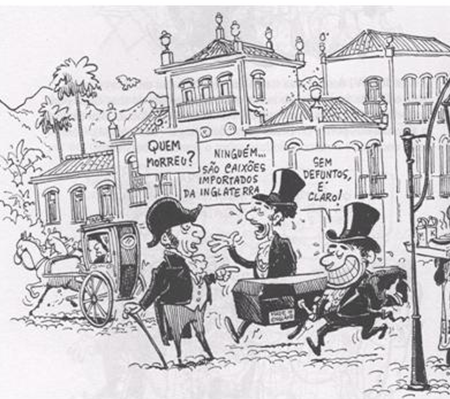 (Fonte: NOVAES, Carlos Eduardo & LOBO, César. História do Brasil para principiantes. São Paulo, Ática, 1998.)A charge SATIRIZA:a) o estabelecimento de casas comerciais inglesas no Brasil.b) a procura de produtos ingleses pela população devido aos baixos preços.c) o incremento do comércio de produtos brasileiros devido ao desenvolvimento industrial.d) a entrada maciça de produtos ingleses no Brasil após a assinatura do Tratado de 1810.3. Entre os eventos que antecederam a independência política do Brasil e propuseram ou criaram condições para a autonomia, podem-se mencionar:a) as iniciativas da Coroa portuguesa no Brasil, no início do século XIX, como a permissão ao comércio internacional sem mediação da Metrópole e a criação de sistema bancário oficial.b) as revoltas ocorridas na região das Minas Gerais, no decorrer do século XVIII, com características e projetos, em todos os casos, emancipacionistas e propositores de um Estado brasileiro autônomo.c) as mudanças ocorridas no cenário europeu, entre o final do século XVIII e o início do XIX, com a ascensão de Napoleão ao trono francês e a conquista, por suas tropas, de toda a Europa Ocidental e de suas possessões coloniais.d) as ações de grupos de comerciantes da Colônia, desde o início do século XIX, desejosos de ampliar sua independência comercial e de estabelecer vínculos diretos com países do Ocidente europeu e do Extremo Oriente.4.No ano de 2008, a mídia tratou, através de várias matérias, das motivações e das decorrências da chegada da família real portuguesa ao Brasil, que completa duzentos anos. Em relação a este importante acontecimento histórico, assinale a alternativa incorreta:a) A transferência da sede da monarquia portuguesa para o Brasil mudou de modo significativo a fisionomia do Rio de Janeiro, com o incremento de sua vida cultural.b) Entre outras importantes medidas de caráter econômico, D. João VI revogou os decretos que proibiam a produção de manufaturas no Brasil.c) Com a abertura dos portos, a França foi beneficiada, pois os seus produtos manufaturados ficaram isentos de taxas de importação.d) Se a abertura dos portos favoreceu aos exportadores de açúcar e algodão, prejudicou os interesses de comerciantes instalados no Rio de Janeiro.5. Podem ser consideradas características do governo joanino no Brasil:a) a assinatura de tratados que beneficiam a Inglaterra e o crescimento do comércio externo brasileiro devido à extinção do monopólio;b) o desenvolvimento da indústria brasileira graças às altas taxas sobre os produtos importados;c) a redução dos impostos e o controle do déficit em função da austera política econômica praticada pelo governo;d) o não envolvimento em questões externas sobretudo de caráter expansionista;GABARITOQuestão 1Questão 2Questão 3Questão 4Questão 5BDACA